111學年度    縣/市   國小 教學課程實施表(上)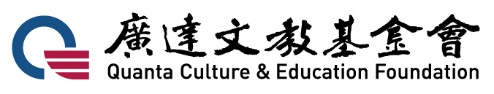 111學年度    縣/市   國小 教學課程實施表(下) 預計授課時間預計授課時間上學期上學期預估節數預估節數元件參考代碼元件參考代碼①S4A簡介 ②RGB燈 ③按鈕 ④超音波 ⑤蜂鳴器 ⑥伺服馬達⑦紅外線感測器 ⑧溫濕度感測器 ⑨8*8LED點矩陣 ⑩光敏電阻⑪滾珠開關 ⑫LCD ⑬其他①S4A簡介 ②RGB燈 ③按鈕 ④超音波 ⑤蜂鳴器 ⑥伺服馬達⑦紅外線感測器 ⑧溫濕度感測器 ⑨8*8LED點矩陣 ⑩光敏電阻⑪滾珠開關 ⑫LCD ⑬其他週次授課元件課程內容教學節數第一週第二週第三週第四週第五週第六週第七週第八週第九週第十週第十一週第十二週第十三週第十四週第十五週第十六週第十七週第十八週第十九週第二十週預計授課時間預計授課時間下學期下學期預估節數預估節數元件參考代碼元件參考代碼①S4A簡介 ②RGB燈 ③按鈕 ④超音波 ⑤蜂鳴器 ⑥伺服馬達⑦紅外線感測器 ⑧溫濕度感測器 ⑨8*8LED點矩陣 ⑩光敏電阻⑪滾珠開關 ⑫LCD ⑬其他①S4A簡介 ②RGB燈 ③按鈕 ④超音波 ⑤蜂鳴器 ⑥伺服馬達⑦紅外線感測器 ⑧溫濕度感測器 ⑨8*8LED點矩陣 ⑩光敏電阻⑪滾珠開關 ⑫LCD ⑬其他週次授課單元課程內容教學節數第一週第二週第三週第四週第五週第六週第七週第八週第九週第十週第十一週第十二週第十三週第十四週第十五週第十六週第十七週第十八週第十九週第二十週